РЕШЕНИЕВ соответствии с Решением Городской Думы Петропавловск-Камчатского городского округа от 31.10.2013 № 145-нд «О наградах и почетных званиях Петропавловск-Камчатского городского округа» Городская Дума Петропавловск-Камчатского городского округаРЕШИЛА:1. Наградить Почетными грамотами Городской Думы Петропавловск-Камчатского городского округа за заслуги в развитии на территории Петропавловск-Камчатского городского округа системы городского пассажирского транспорта в результате многолетнего добросовестного 
труда и высокого уровня профессионализма следующих водителей 
регулярных городских пассажирских маршрутов на автобусах всех марок 
отдела эксплуатации акционерного общества «Автопарк»:Андреева Александра Михайловича;Раджабова Нурулло Исматовича.2. Разместить настоящее решение на официальном сайте Городской Думы Петропавловск-Камчатского городского округа в информационно-
телекоммуникационной сети «Интернет».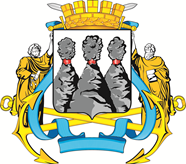 ГОРОДСКАЯ ДУМАПЕТРОПАВЛОВСК-КАМЧАТСКОГО ГОРОДСКОГО ОКРУГАот 28.10.2020 № 776-р32-я сессияг.Петропавловск-КамчатскийО награждении Почетными грамотами Городской Думы Петропавловск-Камчатского городского округа водителей регулярных городских пассажирских маршрутов на автобусах всех марок отдела эксплуатации акционерного общества «Автопарк»Председатель Городской Думы Петропавловск-Камчатского городского округа Г.В. Монахова